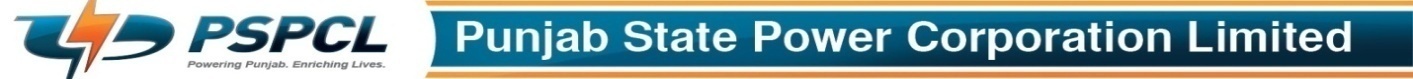 Regd. Office PSEB Head Office, The Mall Patiala-147001    OFFICE OF ENGINEER-IN-CHIEF, PLANNING, PSPCL, PATIALA  Fax No. 0175-2214262 E-mail ce-planning@pspcl.in  se_plan2@pspcl.in  Tel.No.2213032 Corporate Identity Number U40109PB2010SGC033813           website: www.pspcl.in=============================================================EOI No. ______/Planning                                             Dated-10/08/2018 Notice Inviting Expression of Interest (EOI)Expression of Interest (EOI) for Hiring Consultancy cum training services for Supply of software & Load Flow Studies of PSPCL's Power System and Commissioning thereof for Punjab State Power corporation Ltd. (PSPCL), PunjabPunjab State Power Corporation Limited (PSPCL), a power generating and distribution organization of Government of Punjab, is playing a key role in implementation of Punjab Government’s plans for Electrification. PSPCL look forward to conduct load flow studies for PSPCL’s Power System as well as many other aspects like Transients Analysis & System Stability, System Optimization, Emission & Loss reduction, Feasibility Studies for Distributed Generator, Power Evacuation, Load Forecasting, Smart Grid Systems and upcoming solar plants. Accordingly, PSPCL invites EOI for “Supply of software for Load Flow Studies of PSPCL Power System and Commissioning thereof”. Therefore, PSPCL is seeking an innovative & dynamic agency/ Firm or individual which can provide an innovative approach to Load Flow studies for our Transmission as well as Distribution system as per the “Manual on Transmission Planning Criteria” issued by Central Electricity Authority. The Firm will collect data from PSPCL Grids/Sub-stations, Generating Stations and from other PSPCL office for preparing the Network.The work of Load flow studies shall include: Provide Software for various network operational and short-term studies and analysis for PSPCL’s Grids and for inter-Regional network. Preparation of following Modules after collecting relevant data from PSPCL’s Grids:-Load Flow Studies ModuleShort Circuit/Fault StudiesTransient Stability StudiesVoltage Stability StudiesHarmonic StudyContingency AnalysisAccordingly, a Notice inviting Expression of Interest (EOI) for taking services of Consultant/Firm has been hosted on the website of PSPCL.Punjab State Power Corporation Ltd. (PSPCL) invites EOI from all Consultants /Firms involved in Load flow studies Software Development having experience for carrying out similar kinds of services to provide Software tool and preparation of Modules mentioned above. 2. Before submitting EOI, the Consultants /Firms shall acquaint themselves about the conditions in regard to accessibility of site of Grids for Collection of data relating to the Modules.3.	Eligibility / Pre-Qualification Criteria Consultants /Firms should provide following details while submitting EOI:Experience of similar type of works Details of relevant experienced man power. Details of financial strength. 4.	 Scope of Services The scope of the services shall broadly include but not limited to the following. The software should have capability to:Analyze networks with at least 5,000 buses and branches.Allow multiple swing buses Automatic Bus selection for isolated systemSimultaneous solutions for islanded networksArea interchange with area control generators Control of real power flow through phase shifting transformers Switchable shunt elements(reactors/capacitors)Facilities for incorporation of Distributed Generation Viewing results in Tabular (spread sheet) and Graphical form.The software should also have provision for carrying out off load studies and Analysis. The software should be capable of carrying out studies and Analysis for supply voltage 400kV to 11kV both for AC and DC, 1-phase and 3-phase load flow and with FACTS and HVDC system. The software should have user friendly Graphic User Interface, be capable of easily and quickly generating single line diagrams (SLD). The software package should also provide option for exporting and importing the studies from one database file to other database files of various reputed software's in the field of load flow studies.All studies and services required/necessary to complete the review shall be deemed as included in the ‘Scope of Work’, even if it is not specifically mentioned as part of the ‘Scope of Work’. Any Consultants /Firms can also provide suitable Software tool only i.e. modeling of the software as per modules can be done by any other Firm, if Firm is not interested in doing modeling also.  The Consultants /Firms would need to submit the bid for Software and Modeling separately. The time period for completion of the work shall be Six months from the date of award of work up to submission of final report. Interested Consultants /Firms may submit their EOI in sealed cover to office of the Chief Engineer/ Planning, PSPCL Head Office, The Lower Mall, Patiala on working days during office hrs. within 15 (Fifteen) days of this publication i.e. not later than 17:00 hours on 27 Aug 2018.The eligible Consultants /Firms shall be intimated by PSPCL by issuance of Request for Presentation. The presentation shall be followed by discussions with Monitoring Committee. PSPCL reserves the right to select or reject any proposal or to cancel the entire process without assigning any reason thereof and no claim/ dispute on any account shall be entertained. Engineer-in- Chief / Planning PSPCL, Patiala (Punjab) 